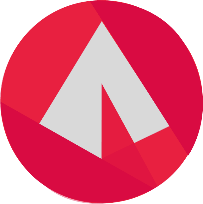 فرم سفارش طراحی سایت شرکتی (اطلاعات اولیه)توجه: لطفا کلیه موارد با فونت فارسی و بر اساس موارد مطرح شده نوشته شود. در صورت عدم تکمیل فرم سفارش ثبت نخواهد شد. از ارسال جدا خودداری فرمایید.نام مشتری (نام کارفرما بوده که تا پایان قرار داد قابل تغییر نمی باشد):تلفن تماس مشتری:تلفن همراه مشتری:آدرس مشتری:ایمیل مشتری:توضیحات مربوط به وب سایت (حداکثر 700 کلمه):نام وب سایت:لینک دسترسی به Cpanel و یا Directadmin:نام کاربری پنل هاستینگ (Cpanel و یا DirectAdmin):رمز عبور پنل هاستینگ (Cpanel و یا DirectAdmin):کد رنگ اول سازمانی به صورت HEX (مانند: #ffffff برای رنگ سفید):کد رنگ دوم سازمانی به صورت HEX:کد رنگ سوم سازمانی به صورت HEX:کد رنگ چهارم سازمانی به صورت HEX:کد رنگ پنجم سازمانی به صورت HEX:ایمیل (اکانت Gmail):پسورد ایمیل (رمز عبور اکانت Gmail):سیستم مدیریت محتوای درخواستی (جوملا و یا وردپرس):نام دسته بندی های وب سایت:1-2-3-4-5-6-7-8-9-10-اطلاعات تماس مخصوص صفحه تماس با ما:آدرس شبکه های اجتماعی:اطلاعات مربوط به بنر ها (لطفا نام فایل بنر و صفحه مورد نظر برای هر بنر را ارسال فرمایید): لوگو در پیوست به صورت فایل Zip ارسال فرمایید.بنر ها در پیوست به صورت فایل Zip ارسال فرمایید.مطالب اولیه به صورت جداگانه و هر مطلب در یک فایل ورد ارسال فرمایید (برای هر محتوا حداکثر یک بنر و یا تصویر قابل دریافت می باشد).